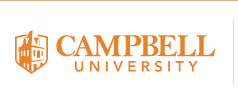 Name: ________________________________________		DOB: ______________________Age: _________		Dx;_______________________           Date of injury: ______________________Mechanism of Injury: ___________________________________________________________________Type of Pain: 	    achy            sharp                dull               throbbing	       burning               other Location: __________________________________     Radiating:_________________________________Constant or Intermittent: C              I                       Present ___/10                Best ___/10          Worst ___/10Aggravating Factors: ___________________________________________________________________Irritability: _______________________ 	    24 hour History: ____________________________________Easing Factors: ________________________________________________________________________Condition Improving, Static, Worsening: ____________________________________________________Injury:               New                     Old                      Episodic   PMH/PSH: ____________________________________________________________________________Meds: __________________________________________________________________________Diagnostic Imaging:            MRI                CT               X-ray              Ultrasound              Other            N/AOccupation: ______________________________	Currently Working:  Yes                NoFunctional Loss:_______________________________________________________________________Recreational Hobbies and Activities: _______________________________________________________Functional Questionnaire: _________________	Previous Treatment: ____________________________Patient Goals: _________________________________________________________________________FUQ’s: _______________________________________________________________________________How often do you engage in moderate to strenuous exercise?       ___ days/week for _____ mins/sessionRed FlagsTraumaMinor or Major: Fall, MVAAge > 50Hx of Cancer Past or PresentFever (>100 degrees), Chills, Night SweatsWeight Loss: > 10# in 3 months non-purposefulRecent infection: UTI, BacterialImmunosuppression – risk of increased infectionPain at Rest/Night Pain or Awakens at nightSaddle Anesthesia: S2-S5 Nerve Roots, peri-anal regionBladder Dysfunction – Urinary ChangesLE Neurological Deficit: Progressive neuro deficitCurrent Physical Activity Guidelines: 150 minutes per week of moderate intensity physical activity or 75 minutes of vigorous intensity aerobic exercise. 